Lösung 3.2: Die Kräfte der Mausefalle, Teil 2 – Die BerechnungDer rot markierte Text beinhaltet die Lösungen zu den Aufgaben.Der Stab muss in der Mitte gehalten werden, damit er ausbalanciert ist.– Wippe («Gigampfi») auf dem Spielplatz      – Alte Waagen mit Gewichtssteinen funktionieren nach diesem Prinzip.      – Kran, Gewichte hinten zur Balance des langen Auslegers/Hebels und seiner zu          transportierenden Lasten.2. Bei einem Drittel ist der Stab schwerer zu halten, der Arm ermüdet.    Am Ende haltend fühlt sich der Stab noch schwerer an.    Am Ende mit ausgestrecktem Arm ist der Stab kaum mehr zu halten, es braucht sehr viel Kraft.3. Kleinere Gewichte brauchen mehr Weg, um ein grosses Gewicht auszubalancieren.    Das Gewicht steht also im Verhältnis zum Weg/Hebelarm.4. Durch den langen Hebel auf der einen Seite und dem kurzen Gegenstück auf der anderen Seite können sehr grosse Kräfte übertragen werden. Entsprechend muss die Brechstange aus stabilem Material hergestellt werden, beispielsweise aus Stahl. Einzeichnen der Achse: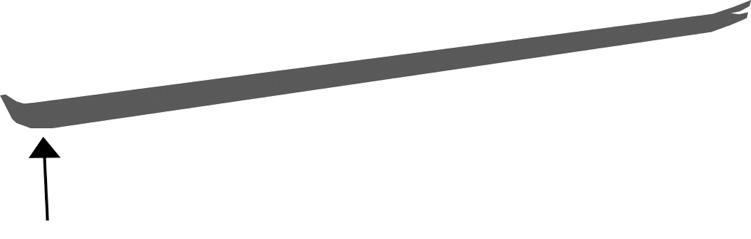 Abbildung 1Die Achse befindet sich am Ende der Rundung.5. Die Berechnung der Hebelkraft geschieht mit eigenen Werten, deshalb sind hier keine Lösungen aufgelistet. Zusatzinformation:Einige Bedingungen, die wir zur Vereinfachung ausser Acht gelassen haben, die aber in der Praxis zu Abweichungen führen würden:Der Hebel dreht sich reibungsfrei auf dem Punkt 0.Der Hebel hat ein Eigengewicht – Trägheit.Der Hebel ist starr, dreht langsam und reibungsfrei, somit kann er keine Energie speichern.Auch bei anderen einfachen Anordnungen führt uns der Energiesatz zur Gleichgewichtsbedingung. Das ist immer der Fall, wenn keine Energiespeicherung erfolgt, sondern die auf der «Eingangsseite» zugeführte Energie augenblicklich auf der «Ausgangsseite» abgegeben wird.6. Mit Beispielwerten aus unseren Messungen:Länge des Mausefallenbügels = Hebel = .......4,2........... cm = .............0,042............. mDie Kraft kann man mit einer Federwaage (Einheit 0–10 N) messen. Miss die Kraft bei den folgenden Winkelstellungen des Hebels gemäss Information Posten zu Arbeitsblatt 3.2. Trage die gemessene Kraft in die dafür vorgesehene Spalte ein.Interessant wäre es, hier anzusprechen, was bei einer Hebelverlängerung, wie bei den Beispielen der Mausefallenautos, geschieht. Weiteres Beispiel Rattenfalle:Länge des Hebels = 7,5 cmVerschlusszeit = Annahme 23 ms7. Siehe Tabelle Aufgabe 6 in der zweiten und dritten Spalte.8. Grobe Näherung für die gesamte Arbeit/Energie einer Mausefalle durch die Addition der fünf errechneten Werte in Spalte3 mit   () für die gespeicherte Arbeit bei den verschiedenen Winkeln =  0 + 0,099 + 0,296 + 0,693 + 1,25 = 2,3 Nm=  oder = Die Leistung der Mausefalle erreicht diesen relativ hohen Wert, da die in ihr gespeicherte Kraft in äusserst kurzer Zeit freigesetzt wird. Einen Vergleich bietet die Messung, wie lange man selber braucht, um eine Mausefalle von Hand zu spannen. Ein weiteres eindrückliches Beispiel einer schlagartigen Kraftfreisetzung ist die Deformationsenergie, die bei einem Autounfall freigesetzt wird. Präzisierungen:Mit den Beispielwerten aus unseren Messungen wird hier noch das eigentlich korrekte mathematische Vorgehen aufgezeigt.Zu Aufgabe 7: Das Hookesche GesetzDie Veränderung des Kraftaufwands wächst proportional zur Federdehnung respektive -komprimierung. Dies wird im Hookeschen Gesetz beschrieben und bildet die Grundlage aller mechanischen Uhren und der Federwaage, die zur Verwendung kam. Mittels der Federkonstante  kann die Kraft einer Feder sehr genau berechnet und angewendet werden.Der durchschnittliche Wert für  ergibt mit diesen Werten rein rechnerisch: = 71,6Wobei angenommen werden kann, dass die Messung bei 45 Grad nicht exakt ist und somit der Wert eher bei  = 70 liegt. Zu Aufgabe 8: Gesamtenergie einer MausefalleW (durchschnittliche Arbeit) =  =  ganzer Weg = Dx, Federdeformation = xDa in unserem Fall der Weg x die Hälfte eines Kreises darstellt (Bügel 180°), ergibt dies:W (durchschnittliche Arbeit) = Mit den eingesetzten Werten: = 6,02 NZu Aufgabe 9: Gesamtenergie der MausefalleMit den im Kapitel «Präzisierungen» erhaltenen Werten und Vorgehen:=  oder = = Zusatzaufgabe: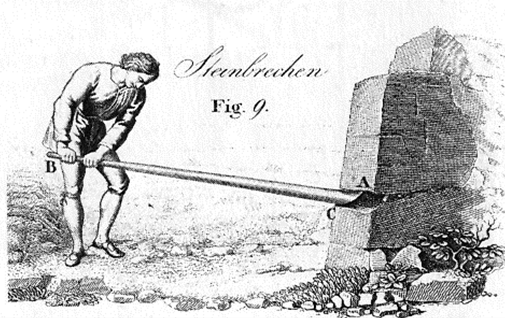 Abbildung 2Winkelgemessene Kraft (F)in N (Aufgabe 6)errechneter Weg (s)in m (Aufgabe 7)errechnete Arbeit (W)in Nm (Aufgabe 7)der errechneten Arbeit () in Nm 0 Grad0 00045 Grad2,5·0,0330,0990.049590 Grad4,5 0,0660,2970.1485135 Grad7 0,0990,6930.3465180 Grad9,5 0,1321,2540.627Winkelgemessene Kraft (F)in N (Aufgabe 6)0 GradRattenfalle 045 GradRattenfalle 15 N90 GradRattenfalle 20 N135 GradRattenfalle 30 N180 GradRattenfalle 40 NGrundumsatz liegender Mensch 0,1 kW = 100 W·= 195,2%rennender Mensch 2‘070 W195,2·42Auto 30 kW = 30‘000 W0,65%1 Ps = 750 W26%SBB-Lok 2000 6‘100 kW0,0032%WinkelFsW0 Grad0 00045 Grad2,50,0330,099 75,7590 Grad4,5 0,0660,29768,2135 Grad7 0,0990,69370,7180 Grad9,5 0,1321,25471,9